I CORSI DI FORMAZIONE ORGANIZZATI NELL’AMBITO DEL PROGETTO PRIMIS / USPOSABLJANJA V SKLOPU PROJEKTA PRIMISVersione N.1PP5 Direzione Cultura e Sport, RA FVG I CORSI DI FORMAZIONE ORGANIZZATI NELL’AMBITO DEL PROGETTO PRIMISUSPOSABLJANJA V SKLOPU PROJEKTA PRIMISNell’ambito del progetto PRIMIS sono stati organizzati diversi laboratori e corsi di formazione per diverse tipologie di target group, tra cui giovani, scuole, operatori turistici, associazioni e istituzioni locali.Workshop per accompagnatori turistici, associazioni ed istituzioni dell’area di ProgrammaIl partner VEGAL ha organizzato un evento di formazione il 22 e 23 ottobre 2020 presso il Municipio di San Michele al Tagliamento dal titolo “Comunicare, valorizzare e promuovere la cultura dei territori nell’era 4.0”. Il laboratorio, articolato in due workshop, ha alternato momenti di aula frontali a momenti di esplorazione sul campo ed elaborazione operativa, durante la quale i partecipanti sono stati chiamati a sviluppare un progetto di promozione del territorio con particolare attenzione agli elementi materiali e immateriali della friulanita’ che lo caratterizzano. L'associazione temporanea ATS PROJEKT (che comprende le organizzazioni SKGZ e SSO) e l’Unione regionale economica slovena (SDGZ) hanno organizzato due workshop che si sono tenuti il 15 e 16 novembre 2021 dal titolo “Marketing turistico - Promozione del territorio, dell’enogastronomia locale e del patrimonio delle comunità autoctone”. L’evento si è svolto nei locali della MIB School of Management di Trieste in italiano con traduzione simultanea in sloveno. Ospite della prima giornata è stata Roberta Garibaldi, ovvero la presidentessa dell'Associazione Italiana Turismo Enogastronomico, direttore esecutivo dell'Agenzia statale per il turismo ENIT, assessore al Ministero del Turismo ed esperta di turismo enogastronomico che ha introdotto i partecipanti al variegato mondo del turismo enogastronomico. Si è soffermata sulle sfide attuali e sulle nuove tendenze della digitalizzazione, sostenibilità e del networking. La giornata successiva è stata condivisa da Aljoša Ota, direttore dell'Ente Sloveno per il Turismo, e Bruno Bertero, direttore marketing dell'ente Promoturismo FVG. Nella prima parte della giornata, Ota si è concentrato sul tema del marketing della destinazione turistica, dove ha presentato l'esempio del marchio ‘I feel Slovenia’ e la strategia di sviluppo sostenibile ‘Slovenia Green’. Bertero ha affrontato le strategie di sviluppo del turismo nella regione FVG e ha approffondito il tema del marketing e della comunicazione nel turismo dopo l'epidemia di covid-19.Il 14 giugno 2022 si è svolta una conferenza dal titolo “Presentazione delle misure di sostegno a favore del turismo sloveno”, con interventi di Suzana Pavlin. Gli stakeholder del turismo sloveni hanno potuto così apprendere quali strumenti sono stati previsti fronteggiare l’emergenza dovuta alle conseguenze della pandemia che ha rallentato o bloccato del tutto i flussi turistici. La Camera del Commercio e dell’ospitalità della Slovenia, in data 22 giugno 2022 ha inoltre organizzato una conferenza dal titolo “Presentazione dello Schema verde del turismo sloveno” con inteventi di Maša Klemenčič, project manager dell'Ente sloveno per il turismo e Aljoša Ota, direttore della sezione italiana dell'Ente sloveno per il turismo. L'incontro si è concentrato sul marchio sostenibile “Slovenia Green” e sulle caratteristiche delle destinazioni che portano questo marchio. Sono destinazioni che mirano a uno sviluppo sostenibile e alla conservazione del patrimonio naturale e culturale.Il 21 settembre 2022, la Fondazione Comelico Dolomiti – Centro studi transfrontaliero ha coinvolto gli operatori turistici del Comelico in un’attività di presentazione dei risultati di progetto utili allo sviluppo del turismo culturale. Alla serata di presentazione sono stati invitati tutti gli operatori turistici della Val Comelico, al fine di illustrare la piattaforma multimediale per la valorizzazione del patrimonio materiale e immateriale della Val Comelico e delle altre aree interessate dal progetto. Viviana Ferrario, presidente della Fondazione, insieme alla collaboratrice Raffaella Pradetto Bonvecchio, hanno illustrato la piattaforma multimediale, mostrando il funzionamento degli audio e video caricati sulla piattaforma stessa. È stata spiegata l’importanza dello strumento per la conoscenza del territorio oltre che per la fruizione in diverse lingue. Durante l’attività si sono raccolti dei questionari con lo scopo di raccogliere i bisogni e le tematiche per i futuri incontri. L'incontro si è svolto nel nuovo Centro informativo multimediale del Comelico - CiCo.Workshop per le scuole: peculiarità culturali nell’area di Programma Il 6 settembre 2019 gli studenti delle 4. classi dell’I.S.I.S di lingua di insegnamento slovena ‘‘Jožef Stefan’’ di Trieste hanno partecipato ad un incontro con l’imprenditore Joško Sirk, proprietario del rinomato ristorante La Subida di Cormons (GO), che può vantare tra i suoi allori anche una stella Michelin. Gli studenti presenti in sala hanno potuto ascoltare la storia imprenditoriale del sig. Sirk, che è iniziata con la ristorazione ormai 50 anni fa, ma che si è evoluta e sviluppata dagli anni 80 in poi e oggi comprende anche una variegata attività alberghiera e la produzione di aceto di alta qualità.  Attraverso la propria storia imprenditoriale e di vita, Sirk ha spiegato agli studenti i segreti del proprio successo, ovvero la capacità di intercettare e comprendere i cambiamenti nel proprio mercato di riferimento e di adeguarsi di conseguenza. Per quanto riguarda il nostro territorio, Sirk ha ribadito la necessità di differenziare la propria offerta proponendo prodotti di nicchia, ma di elevata qualità per non dovere competere con sole politiche di prezzo, che nel lungo termine portano un piccolo imprenditore o ristoratore a soffrire la concorrenza. L'incontro è stato organizzato dal partner progettuale SDGZ-URES in collaborazione con l’istituto ‘‘Jožef Stefan’’. Il partner VEGAL ha inoltre organizzato un evento di formazione il 27 e 28 maggio 2021 presso la sala polifunzionale della delegazione di Bibione – San Michele al Tagliamento e presso il Cortino di Fratta di Fossalta di Portogruaro. Anche durante queste due giornate, sono state alternate attività frontali in aula e momenti di esplorazione sul campo con prove pratiche. Il laboratorio dal titolo “Conoscere, raccontare, promuovere: linguaggi e strumenti per la valorizzazione della friulanità in Veneto Orientale”, ha visto in aula Claudio Romanzin, Roberta Abbatangelo e Ambra Visconti. Le due giornate si sono poste un duplice obiettivo: far conoscere il patrimonio materiale e immateriale che caratterizza l’identità culturale della friulanità in Veneto e fornire agli operatori del settore gli strumenti per valorizzare e promuovere il patrimonio turistico culturale. Il 4 giugno 2022, la Fondazione Comelico Dolomiti – Centro studi transfrontaliero ha coinvolto la scuola secondaria di primo grado di Santo Stefano di Cadore in un’attività che ha portato alla scoperta del territorio del Comelico attraverso l’approfondimento della cartografia e dell’orientamento. Il progetto “Scoprendo il bosco, tra toponimi e rilievi”, è stato rivolto agli alunni della classe prima. Viviana Ferrario, presidente della Fondazione, insieme a Daniele Fontana e Fabio De Lorenzo Smit, hanno accompagnato i ragazzi nei pressi della località Bus de Val e lungo il sentiero del “Troi dla Ciodrata”, percorso tematico realizzato qualche anno prima proprio dagli alunni del plesso di Santo Stefano di Cadore in collaborazione con gli studenti della Scuola del Mobile e Arredamento. L’uscita ha previsto l’approfondimento degli elementi fondamentali di cartografia e un’attenta analisi del valore naturalistico del territorio. Molta importanza è stata attribuita allo studio dei toponimi ladini, elementi importantissimi per conoscere il territorio e la sua storia. 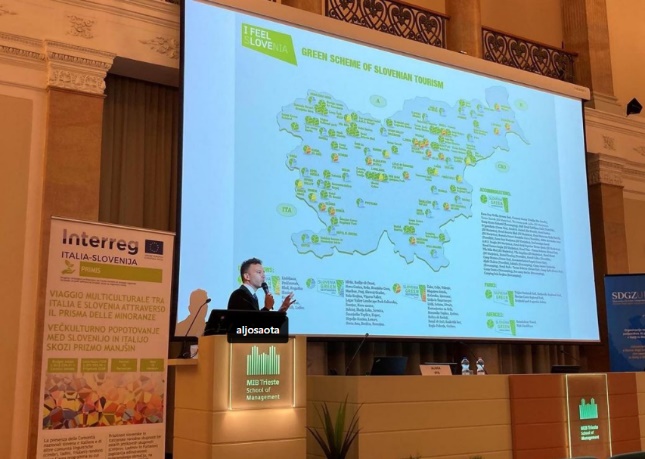 V sklopu projekta PRIMIS so bile organizirane delavnice in usposabljanja za različne targete: šolarje, turistične operatorje, združenja in lokalne inštitucije.Izobraževanje za turistične vodiče, društva in inštitucije programskega območja22. in 23. oktobra 2020, je partner VEGAL organiziral v mestni občini San Michele al Tagliamento usposabljanje z naslovom "Sporazumevanje, krepitev in spodbujanje kulture območja v dobi 4.0". Usposabljanju sta bili namenjeni dve delavnici, ki sta potekali izmenično – na terenu in v prostorih, kjer so bili udeleženci pozvani, da razvijejo projekt za promocijo območja s posebnim poudarkom na kulturni dediščini furlanske manjšine. Ciljno začasno združenje ATS PROJEKT, v katerega sta vključeni krovni organizaciji SKGZ in SSO ter Slovensko deželno gospodarsko združenje (SDGZ) sta, 15. in 16. novembra, v sklopu projekta organizirali dve delavnici z naslovom ‘Trženje turizma - Promocija teritorija, lokalne gastronomske in vinske ponudbe ter dediščine avtohtonih skupnosti’. Delavnici sta potekali v prostorih poslovne šole MIB School of Management v italijanskem jeziku, poskrbljeno je bilo tolmačenje v slovenskem jeziku. Prvi dan je Roberta Garibaldi, predsednica italijanskega društva za enogastronomski turizem, izvršna direktorica državne agencije za turizem ENIT, odbornica na Ministrstvu za turizem in strokovnjakinja za enogastronomski turizem, udeležence uvedla v svet enogastronomskega turizma. Zaustavila se je pri sedanjih izzivih oziroma novih trendih, to so: digitalizacij, trajnostni razvoj in networking. Naslednji dan sta udeležence spregovorila Aljoša Ota, vodja predstavništva Slovenske turistične organizacije v Italiji in Bruno Bertero, direktor ustanove Promoturismo FJK. Ota se je posvetil vprašanju trženja v turizmu in predstavil uradni slovenski turistični portal ‘I feel Slovenia’ ter strategijo za trajnostni razvoj ‘Slovenia Green’. Bertero se je poglobil vprašanju trženja in komunikacije v turizmu po epidemiji covida-19.14. junija 2022 je potekala konferenca "Predstavitev ukrepov za spodbujanje razvoja slovenskega turizma", na kateri je spregovorila Suzana Pavlin. Deležniki slovenskega turizma so se tako lahko seznanili, kateri so načrtovani inštrumenti za obvladovanje izrednih razmer pandemije, ki so upočasnile ali povsem onemogočile turistične tokove. Gospodarska zbornica Slovenije je, 22. junija 2022, organizirala tudi konferenco z naslovom ‘Predstavitev Zelene sheme slovenskega turizma’, na kateri sta spregovorila Maša Klemenčič, vodja projekta na Slovenski turistični organizaciji, in Aljoša Ota, vodja predstavništva Slovenske turistične organizacije v Italiji. Na srečanju so se osredotočili na krovno znamko "Slovenia Green" in na destinacije s tako znamko. To so destinacije, ki si prizadevajo za trajnostni razvoj in si prizadevajo za ohranjanje naravne in kulturne dediščine.Fundacija Comelico Dolomiti - Centro studi transfrontaliero je 21. septembra 2022 predstavila turističnim operatorjem rezultate projekta, ki bi lahko koristili trajnostnemu razvoju v turističnem sektorju. Na predstavitveni večer, ki je potekal v novem multimedijskem informativnem centru Comelico – CiCo, so bili povabljeni vsi turistični operaterji iz doline Val Comelico, da bi si ogledali multimedijsko platformo, ki prikaže materialne in nematerialne kulturne dediščine doline Val Comelico in drugih območij. Viviana Ferrario, predsednica Fundacije skupaj s sodelovko Raffaello Pradetto Bonvecchio, je spregovorila o multimedijski platformi, podrobneje pokazala kako delujejo zvočniki in video posnetki. Platformo se lahko uporablja v različnih jezikih in je poleg tega pomembno sredstvo za odkritje območja. Med srečanjem so gosti izpolnnili vprašalnik. Delavnica za šole: kulturne posebnosti programskega območja 6. septembra 2019 so se dijaki, 4. letnika DIZ ''Jožef Stefan'' iz Trsta, udeležili srečanja s podjetnikom Joškom Sirkom - lastnikom priznane restavracije La Subida v Cormonsu (GO), ki je prejela Michelinovo zvezdico. Dijaki so prisluhnili podjetniški zgodbi gospoda Sirka, ki se je začela pred 50 leti. Od 80. let dalje pa se je razvila in danes vključuje tudi Hotel in proizvodnjo kvalitetnega kisa. Skozi svojo podjetniško in življenjsko zgodbo je gospod Sirk odkril skrivnosti uspeha, oziroma razumeti spremembe na trgu in poiskati možnost prilagajanja le-tem ter se osredotočiti na inovativne aspekte je tudi zelo pomembno. V zvezi z našim ozemljem je Sirk ponovil, da je treba razlikovati ponudbo nišnih izdelkov z visoko kakovostjo, tako da ne bi bilo treba tekmovati samo s cenovno politiko. Srečanje je organiziral projektni partner SDGZ-URES v sodelovanju z Institutom Jožef Stefan.Partner VeGAL je med drugim organiziral, 27. in 28. maja 2021, delavnice namenjene šolam in turistično- kulturnim izvajalcem. Najprej je potekala delavnica ‘Ozaveščanje, krepitev in ovrednotenje kulture teritorija v dobi 4.0’, katere cilj je bil seznaniti ljudi s kulturno dediščino furlanske manjšine in priskrbeti kulturnim delavcem sredstva za krepitev in ovrednotenje krajevne skupnosti z novimi komunikacijskimi sredstvi. Prisotne so nagovorili Claudio Romanzin, Roberta Abbatangelo in Ambra Visconti. VeGAL je dve delavnici namenil tudi šolam. Prvo delavnico, ki je bila namenjena nižjim srednjim šolam, sta vodila strokovnjak Vincenzo Gobbo in novinarka Giada Marangone. Druga delavnica je bila namenjena osnovnim šolam - s strokovnjakom Claudiom Romanzinom, so se otroci razdelili v manjše skupine in prikazali pojem furlanske manjšine z risbami in zgodbami.4. junija 2022 so se učenci srednje šole Santo Stefano di Cadore udeležili srečanja, ki ga je organizirala Fundacija Comelico Dolomiti - Centro studi transfrontaliero. Odkrivali so območje Comelica s poglobljenim študijem kartografije in orientacije. Projekt "Odkrivanje gozda, med toponimi in reliefi" je bil namenjen učencem prvih razredov. Predsednica fundacije Viviana Ferrario je skupaj z Danielejem Fontano in Fabiom De Lorenzom Smitom, spremljala učence do Bus de Val po tematski poti "Troi dla Ciodrata", katere načrt so uredili učenci šole Santo Stefano di Cadore v sodelovanju z učenci šole za pohištvo. Izlet je vključeval poglobitev temeljnih elementov kartografije in skrbno analizo naravoslovnih značilnosti območja. Velik pomen je bil pripisan študiju ladinskih krajevnih imen, ki so zelo pomembna za spoznavanje ozemlja in njegove zgodovine.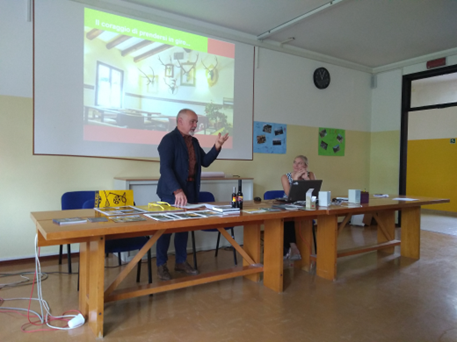 